长沙银行2022全球校园招聘启事长沙银行成立于1997年5月，是湖南省首家区域性股份制商业银行和湖南最大的法人金融企业，2018年9月26日在上海证券交易所主板上市，股票代码：601577，是湖南首家上市银行。目前，长沙银行下辖包括广州分行在内的30家分行（直属支行），营业网点和服务网络辐射湘粤两地，实现了湖南省地市州全域覆盖，控股湘西长行村镇银行、祁阳村镇银行、宜章长行村镇银行、湖南长银五八消费金融股份有限公司四家子公司，为客户提供365天*24小时手机银行、网上银行、微信银行和电话银行服务。长沙银行始终秉承“正道而行、信泽大众”的发展使命，坚持“聚焦客户、实干为本、快乐同行”的核心价值观，坚持深耕湖南，做“湖南人的主办银行”的定位，坚持服务地方发展、服务中小企业、服务市民居民的办行理念，不断提升服务实体经济水平。截至2021年6月末，长沙银行资产总额7592.20亿元，综合实力跃居全球银行业500强和中国银行业100强。在英国《银行家》杂志2021年度全球银行1000强排名中，位列第227位；在英国品牌价值研究机构Brand Finance发布的2020年全球银行品牌价值500强排名中，位列第176位；在中国银行业协会“2019年中国银行业100强”排名中，位列第37位。一、招聘岗位及招聘条件二、用工形式：劳动合同制。三、招聘流程：报名→资格审核→笔试测评→面试→录用。四、应聘须知1、应聘者需上传下述资料扫描件：学信网学籍在线验证报告（需从中国高等教育学生信息网http://www.chsi.com.cn/上下载）、身份证（正反面）、英语等级证书。简历投递地址：移动端扫描二维码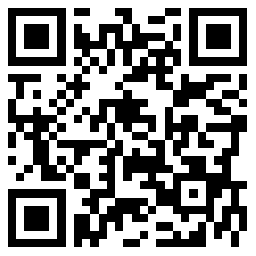 或登录网址： http://bcs.hotjob.cn3、简历投递截止时间：2021年9月28日。4、招聘项目组将进行招聘宣讲（交流会）并进行简历接收和现场初面，具体安排敬请关注。5、个人简历除包含最基本的个人信息外，还需.包括个人特长（特指取得国家级证书的专长）、家庭成员、联系电话、常用邮箱等信息。6、请确保您填写的所有个人资料真实无误，如有任何虚假信息，申请人将会被取消资格。7、请保持手机畅通，笔试、面试等相关信息我们将通过短信或邮件形式及时通知。8、请广大应聘者以本行官方招聘网站公告中的信息及相关联系方式为准。同时，我行招聘从不向应聘者收取任何费用，也未授权任何机构、个人进行所谓笔试、面试培训，请提高警惕，谨防受骗。9、所有应聘材料我们将代为妥善保管，恕不退还。10、咨询电话：0731-84305648（张老师）。招聘类别招聘岗位工作地点招聘专业招聘要求金融科技岗位安全研究及研发岗（前沿）长沙市、广州市计算机类相关专业统招硕士及以上学历2021、2022届毕业生，毕业时间为2021年1月1日至2022年7月31日金融科技岗位计算机视觉工程师（前沿）长沙市、广州市计算机类相关专业统招硕士及以上学历2021、2022届毕业生，毕业时间为2021年1月1日至2022年7月31日金融科技岗位RPA研发工程师（前沿）长沙市、广州市计算机类相关专业统招硕士及以上学历2021、2022届毕业生，毕业时间为2021年1月1日至2022年7月31日金融科技岗位NLP研发工程师（前沿）长沙市、广州市计算机类相关专业统招硕士及以上学历2021、2022届毕业生，毕业时间为2021年1月1日至2022年7月31日金融科技岗位生物识别研发工程师（前沿）长沙市、广州市计算机类相关专业统招硕士及以上学历2021、2022届毕业生，毕业时间为2021年1月1日至2022年7月31日金融科技岗位风控算法工程师（前沿）长沙市、广州市计算机类相关专业统招硕士及以上学历2021、2022届毕业生，毕业时间为2021年1月1日至2022年7月31日金融科技岗位金融产品研发工程师长沙市、广州市计算机类相关专业统招本科及以上学历2021、2022届毕业生，毕业时间为2021年1月1日至2022年7月31日金融科技岗位大数据算法工程师长沙市、广州市计算机类相关专业统招本科及以上学历2021、2022届毕业生，毕业时间为2021年1月1日至2022年7月31日金融科技岗位大数据分析师长沙市、广州市计算机类相关专业统招本科及以上学历2021、2022届毕业生，毕业时间为2021年1月1日至2022年7月31日金融科技岗位DevOps工程师长沙市、广州市计算机类相关专业统招本科及以上学历2021、2022届毕业生，毕业时间为2021年1月1日至2022年7月31日金融科技岗位自动化测试工程师长沙市、广州市计算机类相关专业统招本科及以上学历2021、2022届毕业生，毕业时间为2021年1月1日至2022年7月31日金融科技岗位运维工程师长沙市、广州市计算机类相关专业统招本科及以上学历2021、2022届毕业生，毕业时间为2021年1月1日至2022年7月31日金融科技岗位数据库工程师长沙市、广州市计算机类相关专业统招本科及以上学历2021、2022届毕业生，毕业时间为2021年1月1日至2022年7月31日金融科技岗位系统规划岗（IT规划部）长沙市计算机类相关专业统招本科及以上学历2021、2022届毕业生，毕业时间为2021年1月1日至2022年7月31日金融科技岗位业务规划岗（IT规划部）长沙市金融经济类、管理类、计算机类相关专业统招本科及以上学历2021、2022届毕业生，毕业时间为2021年1月1日至2022年7月31日金融科技岗位分行IT技术岗常德市、郴州市、衡阳市、怀化市、娄底市、湘潭市、株洲市、岳阳市、益阳市、永州市、张家界市计算机相关专业统招本科及以上学历2021、2022届毕业生，毕业时间为2021年1月1日-2022年7月31日管理培训生管理培训生长沙市金融经济类、财务会计类、管理类、理工类、法学等相关专业统招硕士及以上学历2022届毕业生，国内高校毕业时间为2022年1月1日至2022年7月31日，境外高校为2021年8月1日-2022年7月31日分支行业务骨干储备人才直属支行校招生长沙市（星城、望城）金融经济类、财务会计类、管理类、理工类、法学、中文等相关专业统招本科及以上学历2022届毕业生，国内高校毕业时间为2022年1月1日-2022年7月31日，境外高校为2021年8月1日-2022年7月31日分支行业务骨干储备人才分支行校招生湖南省内各地市、广州市专业不限统招本科及以上学历2021、2022届毕业生，毕业时间为2021年1月1日-2022年7月31日